DOI Numher: 10.5958/0976-5506.2018.01403.1Effect of Low Methionine Formula on Levels of IL-1β Serum and IL-1β Gene Expression in Knee Joint Cartilage Tissues of Normal Rabbits and ACL Induction OA ModelsEndang Sutjiati1, Kusworini2, Bambang Wirjatmadi3, Handono Kalim41Doctoral Students of Postgraduate Program of Medical Sciences, Faculty of Medicine, Brawijaya University / Department of Nutrition, Health Polytechnic of Malang, Indonesia, 2Department of Clinical Pathology, Faculty of Medicine, Brawijaya University, Indonesia, 3Department of Nutrition, Faculty of Public Health, Airlangga University, Indonesia, 4Department of Internal Medicine, Faculty of Medicine, Brawijaya University, IndonesiaABSTRACTMethionine deficiency is an environmental factor can degrade the quality of the bone, cartilage and modulate chondrocytes to increase protease secretion and change gene expression.The aim of the study was to determine the effect of methionine deficiency on IL-1β serum, expression of IL-1β in cartilage tissue of knee joints of New Zealand rabbit’s (Oryctologus cuniculus). The experimental animals were divided into 6 treatment groups: normal group with the addition of DL-methionine 0.25%, normal group with the addition of DL-methionine 0.15%, normal group with the addition of DL-methionine 0.00%, ACL group with the addition of DL-methionine 0.25%, ACL group with the addition of DL-methionine 0.15%, ACL group with an addition of 0.0%. Examination of IL-1β serum by ELISA with RayBio Rabbit commercial kit. Examination of IL-1β expression immunohistochemically using IL-1β anti-rabbit primary antibody with a Santa Cruz commercial kit (Sc7884). The results were analysed using one way ANOVA, followed by LSD. The results indicate that methionine deficiency (DL-methionine 0.0%) is able to increase IL-1β serum. The expression of IL-1β in knee joint cartilage tissue appears to be increased significantly through the metabolic effects or interactions with biomechanical changes. Methionine deficiency has the same ability in normal and pathological conditions, has a tendency to increase IL-1β serum and IL-1β gene expression in joint cartilage tissue.Keywords: Methionine deficiency, Il-1β serum, IL-1β expression, Knee joints cartilageINTRODUCTIONMethionine as an essential amino acid in the body’s metabolic cycle has the ability at several control points including in protein synthesis, DNA / RNA synthesis, genetic expression, trans-methylation and fat, carbohydrate metabolism(1). Inadequate nutritional intake when conditions require high nutrient levels will sharply increase the risk of micronutrient deficiencyCorresponding author:Endang SutjiatiE-mail: sutjiatie@gmail.comHealth Polytechnic of Malang; Jl. Ijen 77C, Malang, Indonesiaand can interfere with growth in adolescence and will increase the risk of degenerative diseases in old age(2).One of the degenerative diseases is osteoarthritis (OA) which can cause chronic disability and have serious health impacts, especially in the elderly(3). Osteoarthritis is a multifactorial disease caused by genetic and non-genetic risk factors or environmental factors such as age, obesity, injury, mechanics, metabolic disorders and endocrine. Through different molecular and cellular mechanisms, various risk factors cause changes in the expression of cytokine, proteinase, extracellular matrix proteins in cartilage to form the pathogenesis of osteoarthritis(4-7). Interleukin- 1β (IL-1β) is the main pro-inflammatory cytokine that plays a role in catabolic processes that induce cartilageIndian Journal of Public Health Research & Development, October 2018, Vol. 9, No. 10	550damage, decrease proteoglycan synthesis, collagen and increase aggrecan secretion and stimulate chondrocytes to produce matrix metalloproteinase (MMPs) enzymes.(8) IL-1β adheres to the receptor on the surface of chondrocytes and synoviocytes causing transcription of MMPs genes so that enzyme production increases(9). Increased production of MMPs, especially MMP-13, can mediate the degradation of type II collagen and aggrecan proteoglycans(10,11).Methionine is known as precursor in the formation of cysteine was the main source of sulphate for sulphatation reactions for synthesis of glycosaminoglycan, proteoglycan(12). Sulfation of extracellular matrix macromolecules is very important to maintain the quality of cartilage. The loss of extracellular matrix proteoglycans is an early sign of osteoarthritis.Decreased proteoglycans cause the extracellular matrix to dehydrate, decrease the ability to withstand loads. This causes chondrocytes to increase protease secretion and degeneration of cartilage tissue. The hypothesis of this study is that methionine deficiency can increase IL-1β serum and increase IL-1β expression in cartilage of the knee joint of normal rabbit and rabbit model OA.MATERIALS AND METHODMethionine deficiency formulaThe methionine deficiency formula was prepared at the Food Technology Laboratory of the Health Department of Malang. It was formulated using a mixture of local food ingredients in the same amount and composition as cornmeal, soy flour, polar, vegetable oil and salt, minerals, vitamins. Methionine used in the form of DL-methionine and added to the formula with a dose of 0.25%, 0.15% and 0.0% per 1 kg of formula. The nutrient contain of the three DL-methionine formulas is the same, protein (12.9%), fat (8.7%) and carbohydrates (65.4%).Animals Model OAFemale, white, 4-6 months old, New Zealand rabbits (Oryctologus cuniculuc) from Modern Rabbit Farming of Batu Animal Husbandry Department were used as an animal model ACL. All procedures were performed on the approved research protocol by the Ethics Committee of Faculty of Medicine, UniversitasBrawijaya (Number:372/EC/KEPK/09/2016). As an Anterior Cruciate ligament incision model (ACL) conducted by a team of veterinary surgeons from Animal Clinic of Central Animal Husbandry Training (BBPP), Center Batu, East Java.DesignThe rabbits were divided into 6 groups: normal rabbits with DL-methionine 0.25%; normal rabbits with DL-methionine 0.15%; normal rabbits with DL- methionine 0.0%, ACTL rabbit normal rabbits with DL- methionine 0.25%; normal rabbits with DL-methionine 0.15%, 0.15% DL-methionine 0.0%.Measurement of intakeDL-methionine intake was measured every day (g/day/rabbit). It was calculated by dividing the total intake by 35 days.IL-1β serumIL-1β serum was measured using ELISA, and performed according to commercial kit instruction (Ray Bio Rabbit IL-1β, ELL-IL-1β). A 50µ blank and standard solution were put into empty wells. A total 50μl of serum each sample and put into the wells and incubated in at 37oC, covered with thin-foil wrap for 30 minutes. The solution was rinsed 4 time with PBST, added 50 secondary antibody conjugated with HRP and incubated once more in 370C, covered with wrap for 30 minutes. After 15 minutes of 370C incubation stop solution (in NaOH) was added and ELISA plate was read at 450 nm wavelength.The expression of IL-1βImmunohistochemistry was used to measure IL- 1β expression in joint cartilage. Using a commercial kit (Santa Cruz ((Sc7884)) with polyclonal anti-rabbit primary antibody IL-1β. The procedure following the manufacturer’s protocol. Observation of chondrocytes was carried out using a BX51 (Olympus) microscope on 400 x objective magnification.Statistic analysisAll data obtained were expressed as mean ± standard deviation, then analyzed using ANOVA and Post Hoc test with LSD test.551	Indian Journal of Public Health Research & Development, October 2018, Vol. 9, No. 10FINDINGSIntake of Methionine FormulaIn normal rabbits the average food intake was different between treatments, low methionine intake was more than other treatments. Induction of ACL intake low methionine did not increase food intake, intake of food was lower although statistically insignificant (table 1).Table 1. Mean Intake of Methionine Formula per dayIL-1β SerumIn general, there was no difference in serum IL-1β levels between treatments. Although it was not statistically significant, low methionine intake in normal rabbits had a slightly higher IL-1β serum level compared to other rabbits. Induction of ACL increases serum ILl-1β levels.Table 2. Concentration of IL-1β serum of rabbitsExpression of IL-1 βExpressions of IL-1β in cartilage of the knee joint between treatments was a significant differences. Low methionine intake in normal rabbits IL-1β expressionwas higher than other rabbits. ACL induction increases IL-1β expression in cartilage of the knee joint, although it was not statistically significant.Indian Journal of Public Health Research & Development, October 2018, Vol. 9, No. 10	552Table 3. Average IL-1β expression in rabbit knee joint cartilage tissuesFormula DL- methionine	nExpression ofIL-1β normal rabbit	p-valueExpression ofIL-1β ACL rabbit	p-valueMean ± SD*	Mean ± SD*DL-methionine 0.25% per 100gDL-methionine4	3.75 ± 1.50a6.25 ± 0.96a0.15% per 100gDL-methionine 0.0% per 100 g4	12.25 ± 0.96b	9.00 ± 0.82b0.014	15.25 ± 0.96c	15.75 ± 1.26c0.00Note: *One way Anova results, followed by post hoc test using LSDa,b,cdifferent letters indicate a significant difference.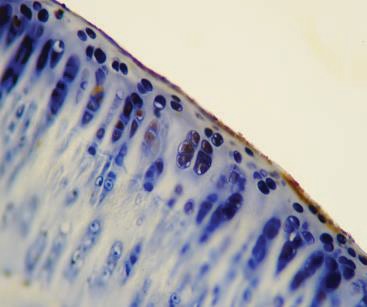 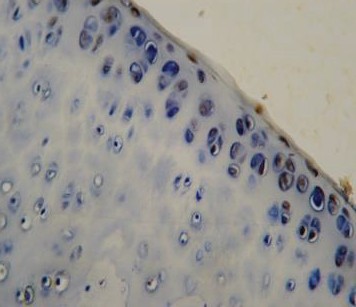 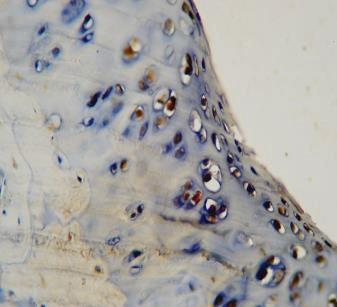 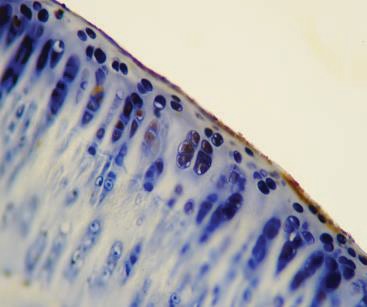 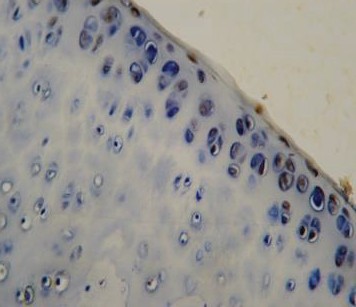 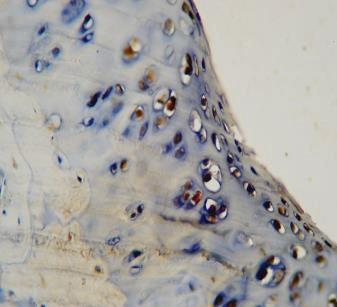 1	2	3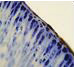 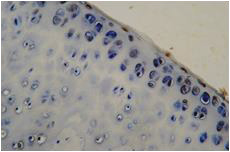 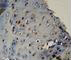 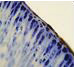 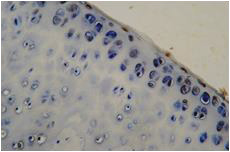 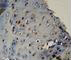 1	2	3Figure 1. Expression of IL-1β by immunohistochemical method (400 x enlargement) appears brownish in the cytoplasm of cells,using stained DAB.553	Indian Journal of Public Health Research & Development, October 2018, Vol. 9, No. 10DISCUSSIONNutritional deficiency or imbalance of nutrients is one of the environmental factors that can affect cartilage health. Methionine as an essential amino acid is known to have a very important role for growth and development(13). Several studies have proven that reducing methionine in the diet can prolong life span, induce changes in energy metabolism, weight loss(14). In the group of normal rabbits which were given a low methionine formula, more food intake was compared to the control rabbit group (DL-methionine 0.25%). In another study the same results, in adult mice that were given methionine (DL-methionine 0.0%) diet for 6 months increased food intake. According to Hasek, animals fed a low methionine diet would consume more food than animals fed a control diet (0.86% methionine)(15).An imbalance of amino acids can cause a reduction in the flexibility of the food consumed. According to Harper, methionine is one of the amino acids that has the ability to eat from other amino acids. So that deficiencies and excess of methionine intake have a large impact on food consumption. Several previous studies have shown that methionine restriction diets (DL-methionine 0.0%) can increase the flexibility of metabolism and energy use or glucose during normal conditions(15,16). So limiting methionine in normal conditions can increasing energy use and energy expenditure(17). Changes in plasma amino acid concentrations   can   physiologically   contribute to conditions of malnutrition and inflammation, low methionine intake has been shown to be involved in inflammatory responses and oxidative stress(18). In the elderly, interleukin-1 plays a role in normal homeostasis and the inflammatory response that is responsible for the development of chronic diseases such as osteoarthritis(19). In this study giving a low methionine formula (DL-methionine 0.0%) gave a minimal effect on inflammation. Supported by several other studies that show that increased IL-1β in serum occurs in diseases associated with metabolic syndromes such as atherosclerosis, chronic heart failure and type 2 diabetes, 1 and autoimmune diseases and rheumatoid arthritis(20,21).Interleukin -1β (IL-1β) has been known to be a major mediator of inflammation that damages joint cartilage. IL-1β is produced by inflammatory cells (lymphocytes, granulocytes, plasma cells) of the synovial membrane and by the chondrocytes themselves by autocrine orparacrine. IL-1β works by binding to specific receptors on the cell membrane, initiating cascades that cause induction and increase or inhibit various immune responses(22). Interleukin-1β has the effect of increasing the secretion of MMPs including MMP-13, suppressing type II collagen synthesis, inhibiting TGF-β which serves to stimulate chondrocyte proliferation, matrix synthesis(18,23,24).In this study normal rabbits which were given a low methionine formula had IL-1β expression in the knee joint cartilage higher than normal rabbits which were given enough methionine formula (DL-methionine 0.25%) (p <0.05). This shows that low methionine intake has the potential to initiate and improve the development of osteoarthritis. In the posttraumatic phase there is an increase in inflammatory mediators that cause acute inflammation resulting in homeostasis and metabolic imbalances(25).Under conditions of low methionine intake, causing the synthesis of glycosaminoglycan (GAG) including    proteoglycans,    chondrocytin    sulphate the extracellular matrix component of cartilage becomes obstructed(26,27). Reducing the synthesis of glycosaminoglycan or proteoglycans will change the structure and composition of extracellular matrices to cause changes in biosynthesis and chondrocyte activity which are the beginning in the pathogenesis of osteoarthritis(28,29). Interleukin -1β (IL-1β) can induce matrix metalloproteinase (MMP) enzymes which can degrade various components of extracellular matrix such as collagen, proteoglycans in physiological and pathological conditions(30). Chondrocytes secrete matrix metalloproteinase-13 (MMP-13) in response to interleukin-1 (IL-1).LimitationsThis study was carried out in the short term to determine the effect of intake of methionine deficiency on catabolic gene expression in normal knee joint cartilage tissue and the OA damage model was not significantly different. Further research is needed with a longer period of time and more samples to determine differences in the effects and mechanisms of methionine deficiency on the expression of catabolic and anabolic genes in knee joint cartilage in normal weight or obese human or experimental animal models.Indian Journal of Public Health Research & Development, October 2018, Vol. 9, No. 10	554CONCLUSIONThis study shows that methionine deficiency has the same ability in normal and pathological conditions, has a tendency to increase IL-1β serum and increase IL-1β gene expression in knee joint cartilage tissue.ADDITIONAL INFORMATIONSThe funding of this research was obtained from the Ministry of Health of the Republic of Indonesia. Before the implementation in the field, ethical clearance was obtained from Ethical Committee of Brawijaya University, Number: 372/EC/KEPK/09/2016. There is no conflict of interest relating to this research activity.REFERENCESBayless R. Basic Science and Clinical Applications of The Essensial Amino Acid Methionine. 2014.Grober U. Micronutrients: Metabolic Tuning- Prevention-Therapy. Germany: Med Pharm Scinetific; 2009.Kim H, Cheon J. Animal Model of Osteoarthritis. Journal of Rheumatic Diseases. 2012;19(5):239- 247.Gabory A, Attig L, Junien C. Epigenetic Mechanisms Involved in Developmental Nutrition Programming. World Journal of Diabetes. 2011;2(10):164-175.Barter M, Bui C, Young D. Epigenetic Mechanisms in Cartilage and Osteoarthritis: DNA Methylation, Histone Modification and Micrornas. Osteoarthritis Cartilage. 2012;20:339-349.Ronderos P, Ortiz G. Epigenetics and Autoimmune Diseases. Autoimmune Diseases. 2012;1-16.Miranda A. Epigenetic Mechanisms in Osteoarthritis. Osteoarthritis-Progress in Basic Research and Treatment. 2015;15-39.Saklatvata J. Inflamatory Signaling in Cartilage: Mapk and Nf-kB Pathways in Chondrocytes and The Use of Inhibitors for Research into Pathogenesis and Therapy of Osteoarthritis. Curr Drug Targets. 2007;8:305-313.Takaishi H, Kimura T, Dalal S, Okada Y, D’armientoJ. Joint Diseases and Matrix Metalloproteinases: A Role for Mmp-13. Curr Pharm Biotechnol. 2008;9(1):47-54.Troeberg, Nagase H. Proteases Involved in CartilageMatrix Degradation in Osteoarthritis. Biochimica Et Biophysica Acta. 2012;18:133-145.Ugalde AP, Ordonez GR, Quiros PM, Puente XS, Otin CL. Metalloproteinases and The Degradation. In: Methods in Molecular Biology. Matrix Metalloproteinase Protocols, Springer Science & Business Media; 2010.Dawson P. Role of Sulphate in Development. Reproduction. 2013;146:R-81-R89.Finkelstein JD. Methionine Metabolism in Mammals. The Methionine Sparing Effect of Cysteine. J. Biol. Chem. 1988;263:11750-11754.Huang TH, Lewis JL, Lin HS, Kuo LT, Mao SW, Tai YS, Chang MS, Ables GP, Perrone CE, Yang R. A Methionine Restricted Diet and Endurance Exercise Decrease Bone Mass and Extrinsic Strength but Increase Intrinsic Strength in Growing Male Rats 1-3. The Journal of nutrition. 2014;144:621-630.Hasek B, Stewart L, Henagan T, Boudreau A, Lenard N, Black C, Shin J, Huypen P, Malloy V, Plaisance E, Krajcik R, Orentreich N, Gettys T. Dietary Methionine Restriction Enhances Metabolic Flexibility and Increases. Uncoupled Respiration in Both Fed and Fasted States. American Journal of Physiology. 2010;299(3):R728- R739.Plaisance E, Henagan T, Echlin H, Al E. Role of β Adrenergic Receptors in The Hyperphagic and Hypermetabolic Responses to Dietary Methionine Restriction. Am. J. Physiol Regul Integr Comp Physiol. 2010;299:R740-750.Malloy VL, Krajcik RA, Bailey S, Hristopoulos G, Plimme JD, Orentreich N. Methionine Restriction Decreases Visceral Fat Mass and Preserves Insulin Action in Aging Male Fischer 344 Rats Independents of Energy Restriction. Aging Cell. 2006;5:305-314.Galland L. Diet and Inflammation. Nutr. Clin Pract.2010;25:634-640.Dilorio A, Ferrucci L, Sparvieri E, Cherubini A, Volpatp S, Corsi A, Bonafe M, Franceschi C, Abate G, Paganelli R. Serum IL-1β in Health and Disease A Populasi-Based Study. Cytokine. 2003;22(6):195- 205.Sauter N, Schulthess F, Galaso R. The Antiinflammatory Cytokine Interleukin-1 Receptor Antagonist Protect From High-Fat Diet-Induced Hyperglycemia. Endocrinology. 2008;147:2208- 2218.555	Indian Journal of Public Health Research & Development, October 2018, Vol. 9, No. 10Maedler K, Dharmdhikai G, Schumann D, StorlingJ. Interleukin-1β Targeted Therapy for Typa 2 Diabetes. Expert Opin Biol Ther. 2009;9(9):1177- 1188.Jacques C, Gosset M, Gabay C. The Role of IL-1 and Il-1 Ra in Joint Inflamation and Cartilage Degradation. Vitam Horm. 2006;74:371-403.Kapoor M, Pelletier MJ, Lajeunesse D, Pelletier J, Fahmi H. Role of Proinflammatory Cytokines in The Pathophysiology of Osteoarthritis. Nat Rev Rheumatol. 2011;7:33-42.Shen J, Li S, Chen D. TGF-β Signaling and The Development of Osteoarthritis. Bone Research. 2014;2:14002.Cattano NM, Barbe MF, Massiontte VS, Sitler MR, Balasubramanian E, Tierney R, Driban JB. Joint Trauma Initiates Knee Osteoarthritis Thrrough Biomechanical and Biomechanical Process and Interactions. OA Musculosceletal Medicine. 2013;1(1),1-6.Heinegard. Proteoglycans and More-From Molecules To Biology. International Journal of Experimental Pathology. 2009;90:575-586.Edward LM, Facchini M, Anna T, Gualeni B, Leonardis F, Antonio Rossi A, Forlino A. Matrix Disruptions, Growth and Degradation of Cartilage with Impaired Sulfation. Biological Chemistry. 2012;287:22030-22042.Chengjuan Q. Articular Cartilage Proteoglycan Biosynthesis and Sulfation. Doctoral Dissertaion. Department of Biomedicine Anatomy, University of Kuopio; 2007.Nam J, Perera P, Liu J, Al E. Sequential Alterration in Catabolic and Anabolic Gen Expression Pathological Change During Progression of Monoiodoacetate- Induced Arthritis. Plos One. 2011;6(9):E24320.Goldring MB, Otero M, Tsuchimochi K, Ijiri K, Li Y. Defining The Roles of Inflammatory and Anabolic Cytokines in Cartilage Metabolism. Ann Rheum Dis. 2008;67(Suppl.3):75-82.DL- metioninenIntake of Normal Rabbitp-valueIntake of ACL Rabbitp-valueDL- metioninenMean ± SD*(g/day)p-valueMean ± SD*(g/day )p-valueDL-metionin 0.25% per 100g460.20 ± 1.73a0.0076.86 ± 0.820.14DL-metionin 0.15% per 100g466.59 ± 2.46b0.0074.12 ± 2.760.14DL-metionin 0.0% per100 g477.67 ± 0.94c0.0073.58 ± 2.590.14Note: *Ducan test results show if mean ± SD there are different letters then there is a meaningful difference and if it contains thesame letter there is no difference.Note: *Ducan test results show if mean ± SD there are different letters then there is a meaningful difference and if it contains thesame letter there is no difference.Note: *Ducan test results show if mean ± SD there are different letters then there is a meaningful difference and if it contains thesame letter there is no difference.Note: *Ducan test results show if mean ± SD there are different letters then there is a meaningful difference and if it contains thesame letter there is no difference.Note: *Ducan test results show if mean ± SD there are different letters then there is a meaningful difference and if it contains thesame letter there is no difference.Note: *Ducan test results show if mean ± SD there are different letters then there is a meaningful difference and if it contains thesame letter there is no difference.Formula of methioninnIL-1β concentration (µg/dl)Rabbit NormalSigIL-1β concentration (µg/dl)Rabbit ACLSig*Formula of methioninnMean ± SD*SigMean ± SDSig*DL-methionine 0.25% per 100 g40.20 ± 0.10a0.000.23 ± 0.04a0.00DL-methionine 0.15% per100 g40.15 ± 0.00b0.000.14 ± 0.03b0.00DL-methionine 0.0% per 100 g40.22 ± 0.01c0.000.24 ± 0.02a0.00Note: *One way Anova results, followed by post hoc test using LSDa,b,cdifferent letters indicate a significant difference.Note: *One way Anova results, followed by post hoc test using LSDa,b,cdifferent letters indicate a significant difference.Note: *One way Anova results, followed by post hoc test using LSDa,b,cdifferent letters indicate a significant difference.Note: *One way Anova results, followed by post hoc test using LSDa,b,cdifferent letters indicate a significant difference.Note: *One way Anova results, followed by post hoc test using LSDa,b,cdifferent letters indicate a significant difference.Note: *One way Anova results, followed by post hoc test using LSDa,b,cdifferent letters indicate a significant difference.